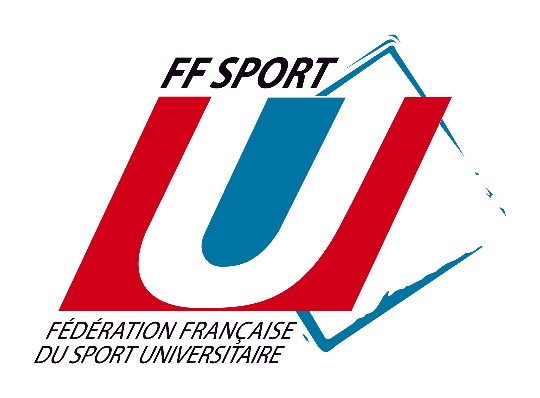 À RENVOYER AVEC LA VIDEO AU PLUS TARD LE 13 MARS 2023à paris2024SC@sport-u.comSTRUCTURE PORTEUSE DU PROJET ARTISTIQUEÉtablissement ou Association Sportive :Ville :Labellisation Génération 2024 : 	      OUI                     NONNom du porteur de projet : Numéro de téléphone :					Mail : La composition du groupe est à renvoyer également pour le 13 MARS 2023.PROJET ARTISTIQUEEN LIEN AVEC UNE DES 4 THEMATIQUES DE « DANSONS VERS 2024 »Mots clés du projet « Dansons vers 2024 » à consulter dans Règlement de l’AAP.Cocher la thématique choisie (1 seul choix possible) :⃝ Thématique 1 : Inclusion⃝ Thématique 2 : Les anneaux ovales – France 2023⃝ Thématique 3 : Les Jeux olympiques antiques et modernes – Paris 2024⃝ Thématique 4 : Le sport fémininStyle de danse :Titre de la chorégraphie :					Durée de la chorégraphie :Nombre de danseurs-ses :Souhaitez-vous porter sur scène votre chorégraphie ?	 	OUI         NONPropos sur votre projet artistique :(15 lignes maximum, en lien avec une des 4 thématiques « Dansons vers 2024 ») SUPPORT MUSICALTitre de l’/des œuvre-s musicale-s :Nom du /des compositeurs :Musique libre de droits : 		OUI 		NONSi NON, avez-vous effectué le règlement des droits SACEM ?        OUI       	NON(Si oui, joindre le justificatif de paiement)Prise en charge par la FFSU du règlement des droits SACEM pour les « Coups de cœur ».Le non-paiement de ces droits n’empêche pas de répondre à l’appel à projet.INFORMATIONAfin que la vidéo de votre création artistique puisse être largement diffusée, une autorisation de droit à l’image préalable pour chacun des danseurs ainsi que la cession de droits des auteurs sont indispensables.